Questions for Performance Discussions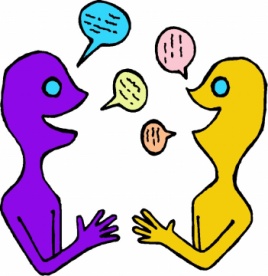 During a performance discussion, one of the manager’s goals is to get the employee involved in the conversation.  It should be a two-way conversation, not a monologue.Topic that could be included in a performance discussion are:Progress toward objectivesDemonstration of competenciesPerformance issuesBarriers to goal achievementDevelopment goals and progress toward an individual development planCareer goals or desiresConsider the following questions to encourage an employee’s participation in a performance review discussion.What has been your biggest success in the past six months?What challenges had to be met or overcome?  How did you address them?What approaches did you take in solving problems or overcoming obstacles?What are the key learnings from what you have accomplished this year?What would your customers or co-workers say are your greatest strengths?Questions to Identify Performance Gaps or Development NeedsWhat would you like to change about something you have done in the past six months?What performance area(s) do you think need the most improvement?What skills or competencies would have been helpful to you in solving problems or overcoming obstacles?What skills or competencies do you need to develop for the future?What would your customers or co-workers say about your development needs?